АКТобщественной проверкина основании плана работы Общественной палаты г.о. Королев, 
в рамках проведения системного и комплексного общественного контроля, 
проведен осмотр детской игровой площадки на предмет технического состояния оборудованияСроки проведения общественного контроля: 22.06.2020Основания для проведения общественной проверки: план работы Общественной палаты г.о. КоролевФорма общественного контроля: общественный мониторингПредмет общественной проверки: техническое состояние детской игровой площадки, расположенной по адресу проезд Циолковского, д.4. Состав группы общественного контроля:Члены комиссии «по ЖКХ, капитальному ремонту, контролю за качеством работы управляющих компаний, архитектуре, архитектурному облику городов, благоустройству территорий, дорожному хозяйству и транспорту» Общественной палаты г.о.Королев: Белозерова Маргарита Нурлаяновна – председатель комиссии2. Журавлев Николай Николаевич – член комиссииГруппа общественного контроля провела визуальный осмотр детской игровой площадки во дворе дома № 4 по проезду ЦиолковскогоОбщественная палата г.о. Королев продолжает плановые проверки детских игровых площадок на соответствие требованиям безопасности игрового оборудования. Сегодня общественники проинспектировали детскую игровую площадку по адресу проезд Циолковского, д.4Проверка показала: все игровые формы на площадке соответствуют требованиям ГОСТ.Имеется замечание: на площадке повреждено мягкое прорезиненное покрытие;Составлен АКТ, который будет направлен в организацию «Автобытдор», отвечающий за данную игровую площадку. Общественная палата держит вопрос на контроле.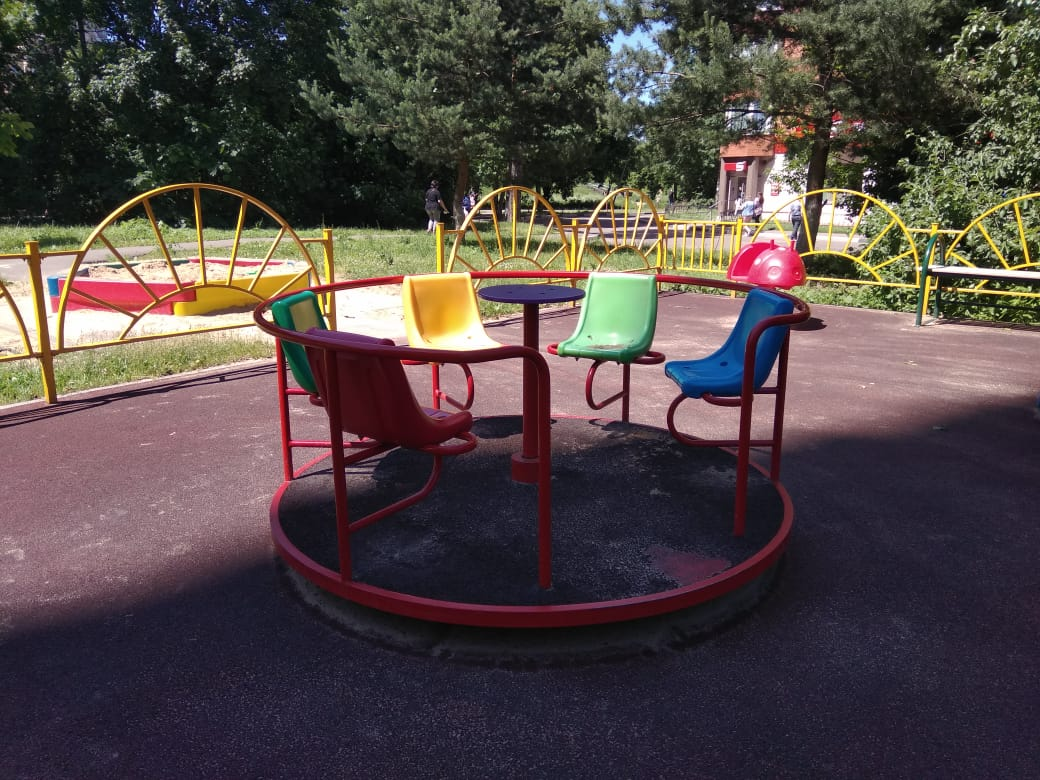 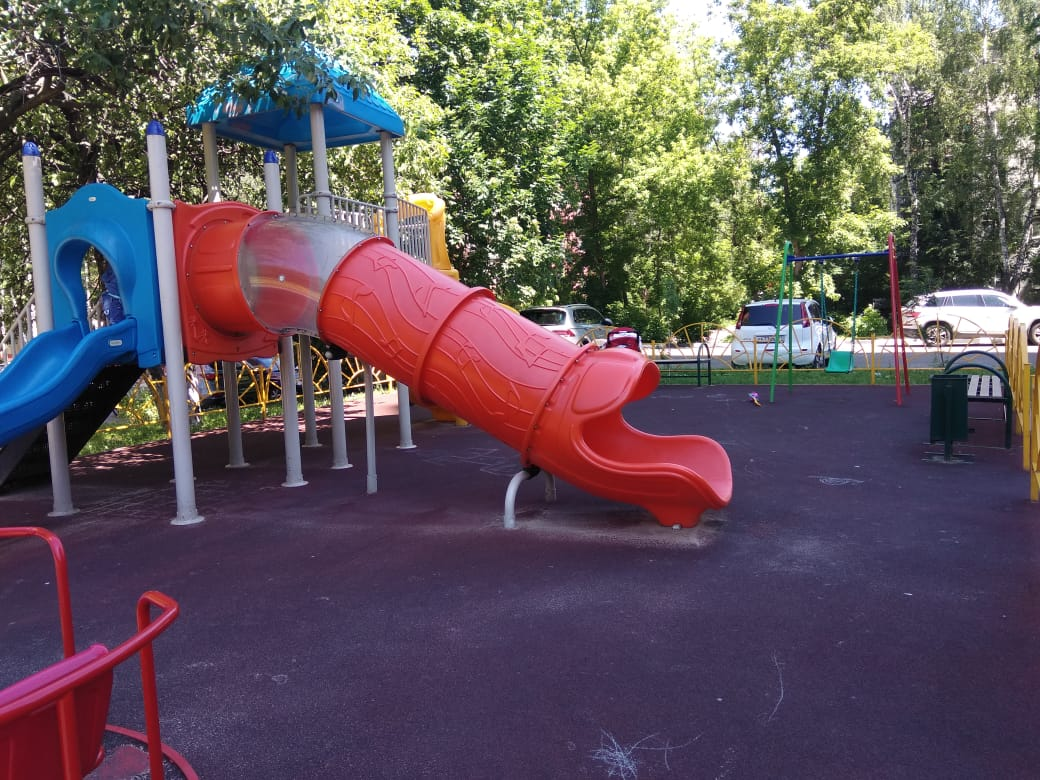 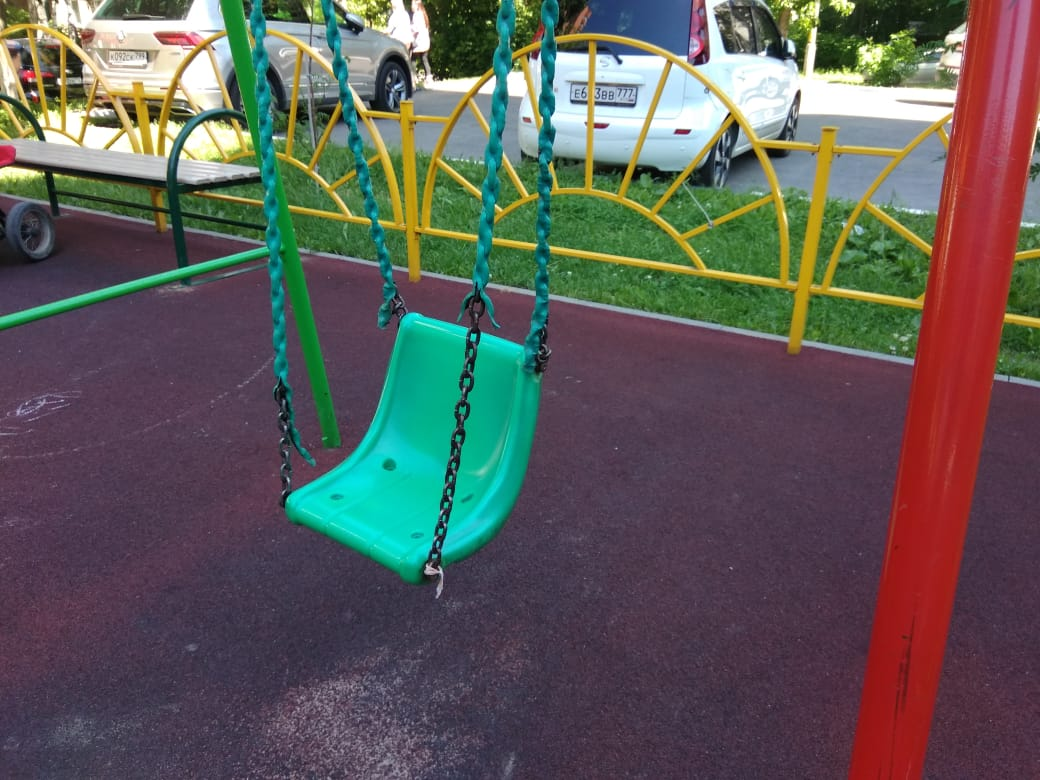 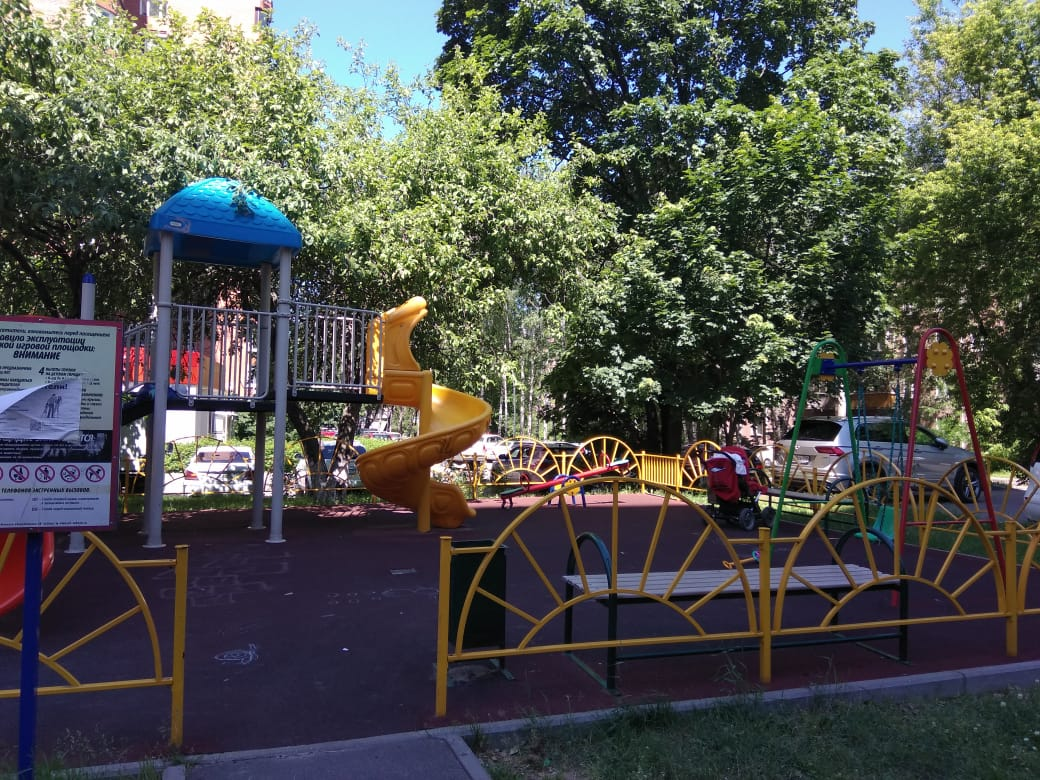 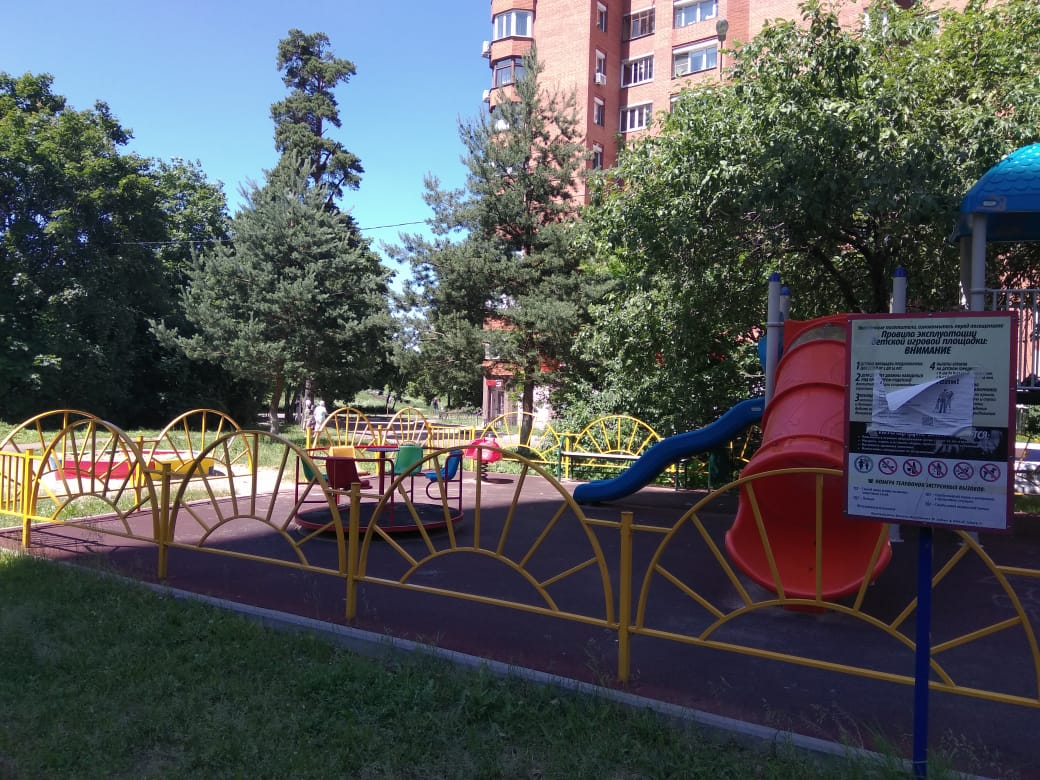 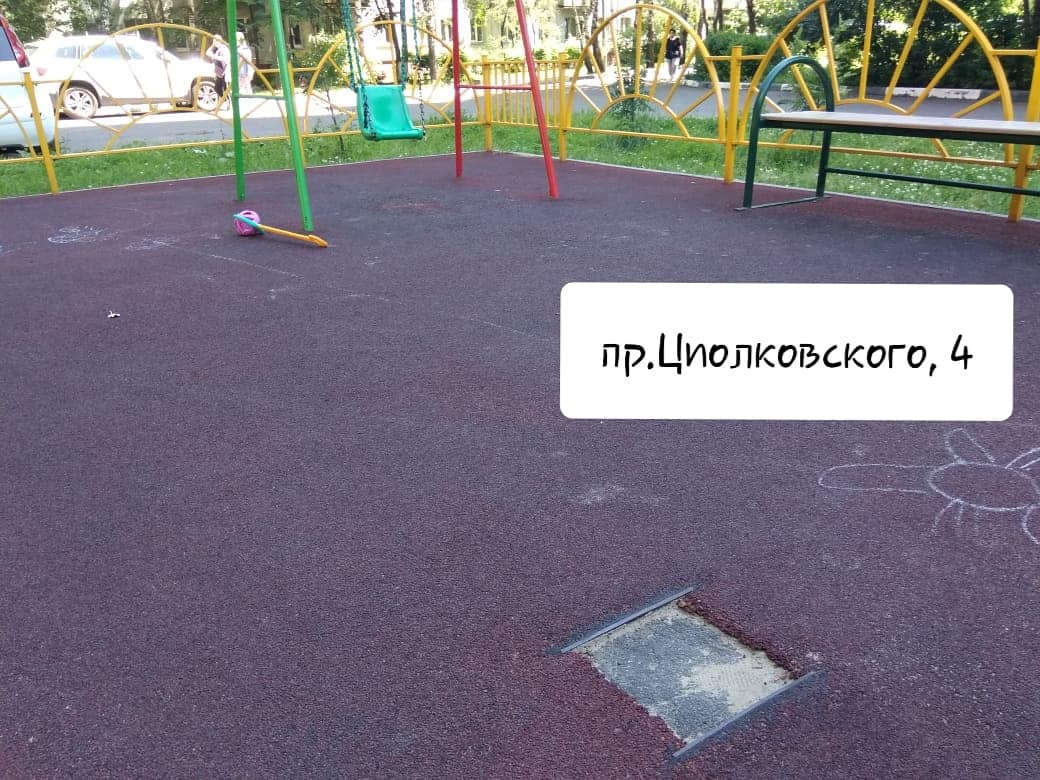 «УТВЕРЖДЕНО»Решением Совета Общественной палаты г.о. Королев Московской областиПредседатель комиссии «по ЖКХ, капитальному ремонту, контролю за качеством работы управляющих компаний, архитектуре, архитектурному облику городов, благоустройству территорий, дорожному хозяйству и транспорту» Общественной палаты г.о.Королев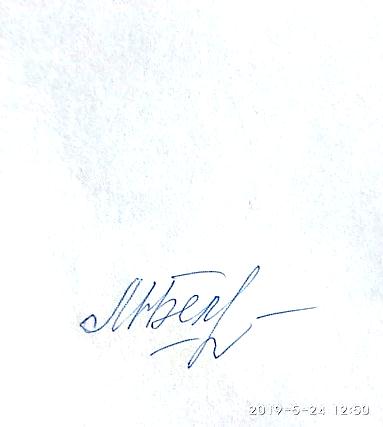 М.Н. Белозерова